SALON AUTOMECHANIKA FRANKFURT 2018DU 11 AU 15 SEPTEMBRE 2018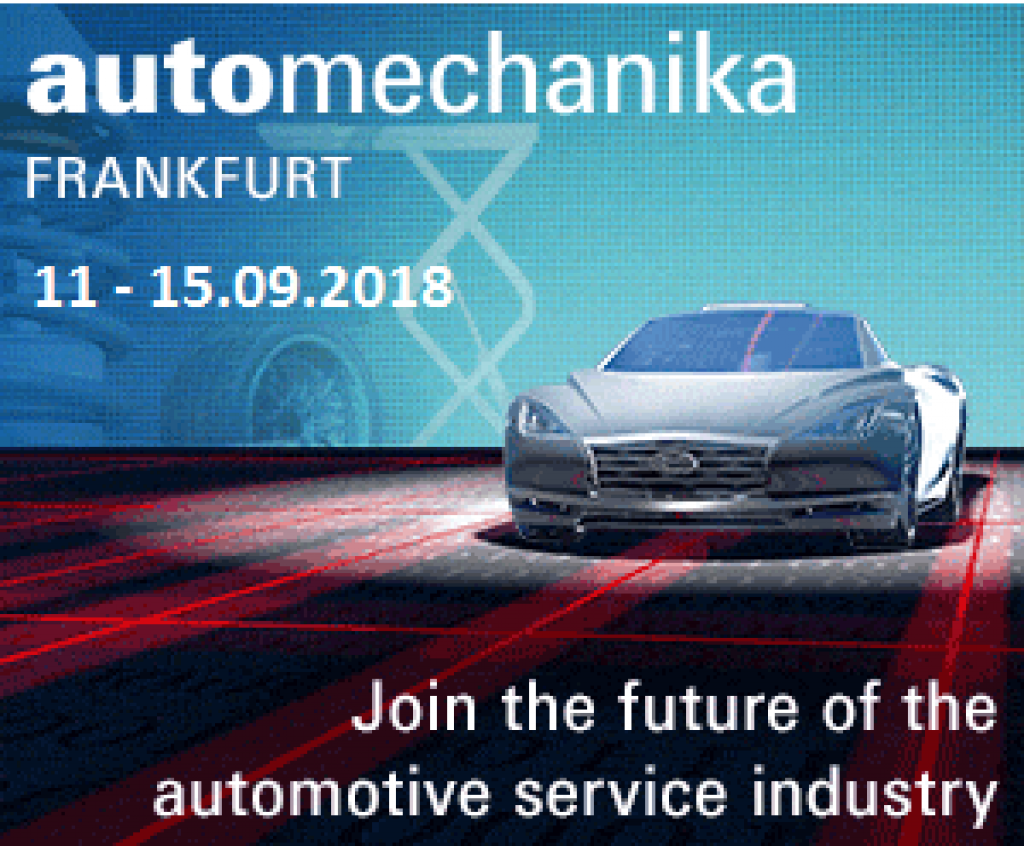 Données sur le salonSalon Biennal 25ème édition 5.000 exposants 133.000 visiteurs professionnels305.000 m² Participation TunisienneDonnées sur le Pavillon NationalPavillon National d’une superficie totale d’exposition de 78m² 6 entreprises tunisiennes dont le cluster mécatronique de Tunisie qui va assurer la participation de 2 startups tunisiennes.   Produits exposés : ressorts à lames, des câbles de commandes à distance, injection de pièces plastiques,….CommunicationUne brochure promotionnelle de la participation tunisienne sera préparée en marge de cet évènement.